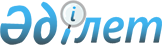 Қосымша бюджеттік есептілік нысандарын бекіту туралы
					
			Күшін жойған
			
			
		
					Қазақстан Республикасы Қаржы министрінің 2012 жылғы 16 сәуірдегі № 212 бұйрығы. Қазақстан Республикасының Әділет министрлігінде 2012 жылы 23 сәуірде № 7596 тіркелді. Күші жойылды - Қазақстан Республикасы Қаржы министрінің 2017 жылғы 13 қаңтардағы № 16 бұйрығымен
      Ескерту. Күші жойылды – ҚР Қаржы министрінің 13.01.2017 № 16 бұйрығымен.
      Қазақстан Республикасының бюджет Кодексінің 124-бабының 2-тармағын іске асыру мақсатында БҰЙЫРАМЫН:
      1. Қосымша бюджеттік есептілік нысандарын бекіту:
      1) осы бұйрықтың 1-қосымшасына нысанға сәйкес "Орталық мемлекеттік органдардың және жергілікті атқарушы органдардың облыстық бюджеттен, республикалық маңызы бар қалалардың және астананың бюджеттерінен қаржыландырылатын жергілікті атқарушы органдардың ішкі бақылау қызметтері жүргізген бақылау іс-шараларының нәтижелері туралы есеп";
      2) осы бұйрықтың 2-қосымшасына нысанға сәйкес "Облыстың, республикалық маңызы бар қаланың және астананың Ішкі бақылау қызметтері жүргізген бақылау іс-шараларының нәтижелері туралы жиынтық есеп";
      3) осы бұйрықтың 3-қосымшасына нысанға сәйкес "Республикалық бюджет бойынша мемлекеттік ішкі қаржылық бақылау органдары жүргізген бақылау іс-шараларының нәтижелері туралы жиынтық есеп";
      4) осы бұйрықтың 4-қосымшасына нысанға сәйкес "Жергілікті бюджет бойынша мемлекеттік ішкі қаржылық бақылау органдары жүргізген бақылау іс-шараларының нәтижелері туралы жиынтық есеп".
      2. Бюджеттік есептіліктерді ұсыну мерзімі:
      1) Облыстық бюджеттен, республикалық маңызы бар қалалардың және астананың бюджеттерінен қаржыландырылатын орталық мемлекеттік және жергілікті атқарушы органдардың ішкі бақылау қызметтері тоқсан сайын есепті тоқсаннан кейінгі айдың 5-і күніне дейін және тиісті қаржы жылының қорытындысы бойынша есепті жылдан кейінгі жылдың 20 қаңтарына дейін мемлекеттік ішкі қаржылық бақылау органдары анықтаған соманың бюджетке қайтарылу ахуалын бақылау үшін тиісінше Қазақстан Республикасының Үкіметі уәкілеттік берген ішкі бақылау жөніндегі органға және оның аумақтық бөлімшелеріне осы бұйрықтың 1-қосымшасына сәйкес нысан бойынша қағаз және электрондық тасығыштарда (Microsoft Excel) Ішкі бақылау қызметтері жүргізген бақылау іс-шараларының нәтижелері туралы есептер береді;
      2) Үкімет уәкілеттік берген ішкі бақылау жөніндегі органның аумақтық бөлімшелері тоқсан сайын есепті тоқсаннан кейінгі айдың 9-ы күніне дейін және тиісті қаржы жылының қорытындысы бойынша есепті жылдан кейінгі жылдың 1 ақпанына дейін Қазақстан Республикасының Үкіметі уәкілеттік берген ішкі бақылау жөніндегі органға облыстардың, республикалық маңызы бар қалалардың және астананың жергілікті атқарушы органдарының Ішкі бақылау қызметтері жүргізген бақылау іс-шараларының нәтижелері туралы жиынтық есептерді осы бұйрықтың 2-қосымшасына сәйкес нысан бойынша қағаз және электрондық тасығыштарда (Microsoft Excel) ұсынады;
      3) Үкімет уәкілеттік берген ішкі бақылау жөніндегі орган тоқсан сайын есепті тоқсаннан кейінгі айдың 20-сы күніне дейін және тиісті қаржы жылының қорытындысы бойынша есепті жылдан кейінгі жылдың 15 ақпанына дейін Қазақстан Республикасының Үкіметіне мемлекеттік ішкі қаржылық бақылау органдары жүргізген бақылау іс-шараларының нәтижелері туралы жиынтық есептерді осы бұйрықтың 3-қосымшасына сәйкес нысан бойынша қағаз және электрондық тасығыштарда (Microsoft Excel) береді;
      4) Қазақстан Республикасының Үкіметі уәкілеттік берген ішкі бақылау жөніндегі орган тоқсан сайын есепті тоқсаннан кейінгі айдың 12-сі күніне дейін және тиісті қаржы жылының қорытындысы бойынша есепті жылдан кейінгі жылдың 7 ақпанына дейін функцияларына бюджеттің атқарылуын талдау кіретін бюджетті атқару жөніндегі орталық уәкілетті органның құрылымдық бөлімшелеріне мемлекеттік ішкі қаржылық бақылау органдары жүргізген бақылау іс-шараларының нәтижелері туралы ақпаратты осы бұйрықтың 4-қосымшасына сәйкес нысан бойынша қағаз және электрондық тасығыштарда (Microsoft Excel) ұсынады.
      3. Бюджеттік рәсімдер әдіснамасы департаменті (А.Н. Қалиева) осы бұйрықтың Қазақстан Республикасы Әділет министрлігінде мемлекеттік тіркелуін және заңнамада белгіленген тәртіппен ресми бұқаралық ақпарат құралдарында кейіннен жариялануын қамтамасыз етсін.
      4. Осы бұйрық алғашқы ресми жарияланғанынан кейін күнтізбелік он күн өткен соң қолданысқа енгізіледі.
      Нысан Орталық мемлекеттік органдардың және облыстық бюджеттен,
республикалық маңызы бар қалалардың және астананың
бюджеттерінен қаржыландырылатын атқарушы органдардың ішкі
бақылау қызметтері жүргізген бақылау шараларының нәтижесі
туралы есеп
      Мерзімділігі: тоқсандық, жылдық ___________________________
       (есепті кезең)
      өлшем бірліктері: құндық көрсеткіштер - мың теңгемен, сандық - бірлікпен
       кестенің жалғасы
      кестенің жалғасы
      кестенің жалғасы
      Орталық мемлекеттік органдар немесе жергілікті атқарушы
      органдарының Ішкі бақылау қызметінің басшысы: ______________________ ____________________________________
       (қолы) (аты-жөні)
      Ескертпе:
      1-бағанда жолдың реттік нөмірі көрсетіледі
      2-бағанда бақылау объектісінің атауы көрсетіледі
      3-бағанда бақылау объектісінің ұйымдастыру-құқықтық нысаны көрсетіледі
      4-бағанда мемлекеттік мекемелер болып табылатын бақылау объектілері бойынша Қазақстан Республикасының Бірыңғай бюджеттік сыныптамасына сәйкес бюджеттік бағдарламалар әкімшісінің коды көрсетіледі
      5-бағанда бақылау объектісінің бизнес сәйкестендіру нөмірі (БСН) көрсетіледі
      6-бағанда объектіні қаржыландыру жүргізілетін бюджет деңгейі көрсетіледі (республикалық, облыстық, аудандық, қалалық бюджет). Осы бағанды толтырған кезде квазимемлекеттік сектор субъектілері бойынша осы субъекті құрылтайшысы болып табылатын мемлекеттік мекемені қаржыландыру кезі көрсетіледі
      7-бағанда бюджеттік бағдарламалар әкімшілерінің бөлімшелері мен ведомстволық бағынысты ұйымдарының жалпы саны көрсетіледі
      8-бағанда алдыңғы жылдардың тексерулерімен анықталған бұзушылықтар бойынша жылдың басына бюджетке қалпына келтірілмеген және орны толтырылмаған қаражаттың жалпы сомасы көрсетіледі
      9-бағанда есепті кезеңде ішкі бақылау қызметінің тексерулерімен қамтылған бюджеттік бағдарламалар әкімшілерінің бөлімшелері мен ведомстволық бағынысты ұйымдарының жалпы саны көрсетіледі
      10-бағанда есепті кезеңде жүргізілген тексерулердің жалпы саны көрсетіледі
      11-бағанда бақылау іс-шараларымен қамтылған бюджет қаражатының жалпы сомасы көрсетіледі
      12-бағанда есепті кезеңдегі бюджет қаражатының бақылау іс-шараларымен қамтылған сомасы көрсетіледі
      13-бағанда бақылау іс-шараларын жүргізу барысында анықталған қаржылық бұзушылықтарының сомасы көрсетіледі
      14-бағанда есепті кезеңде жол берілген, бақылау іс-шараларын жүргізу барысында анықталған қаржылық бұзушылықтардың сомасы көрсетіледі 15-бағанда қаражаттың бюджетке түсуі кезінде анықталған бұзушылықтардың сомасы (кіріс бөлігі) - салықтық, салықтық емес міндеттемелердін, тиісті бюджетке негізгі активтерді сатудан түсетін түсімдердің орындалмауы және (немесе) есептеу тәртібін бұзу сомасы көрсетіледі (аталған бағанды ішкі бақылау қызметтері құзыреті шегінде толтырады)
      16-бағанда Қазақстан Республикасының бюджеттік және өзге заңнамасын бұза отырып, бюджет қаражатын, трансферттерді, кредиттерді, бюджеттік инвестицияларды, байланысты гранттарды, мемлекеттік және мемлекет кепілдік берген қарыздарды, мемлекеттің кепілдемелерін және активтерін пайдаланған кезде бұзушылық сомасы көрсетіледі
      17 және 18-бағанда бухгалтерлік есепті жүргізу және қаржылық есептілікті жасау кезінде бұзушылық сомасы - бастапқы құжаттаманың белгіленген нысандарына сәйкес бастапқы есеп жүргізуді сақтамау салдарынан бухгалтерлік есеп деректерінің бастапқы құжаттарға сәйкес келмеуіне жол беру, тауар-материалдық құндылықтардың және ақша қаражатының жетіспеуі, активтерді, материалдарды, құндылығы аз тез тозатын заттарды негізсіз есептен шығару көрсетіледі (17 баған құндық көрсеткіші - мың теңгемен, 18 баған сандық көрсеткіші - бірлікпен)
      19-бағанда мемлекетке және бюджет қаражатын алушыларға залал (зиян) келтірмеген және Қазақстан Республикасы заңдарымен белгіленген әкімшілік және қылмыстық жауапкершілікке тартуға әкеп соқтырмайтын бюджеттік рәсімдерді және Қазақстан Республикасының мемлекеттік сатып алу туралы заңнамасы рәсімдерінің белгіленген мерзімін, орындалу тәртібін сақтамауға байланысты бұзушылықтар саны көрсетіледі 20-бағанда бақылау қорытындылары бойынша қалпына келтіруге жататын бұзушылықтардың жалпы сомасы көрсетіледі
      21-бағанда есепті кезеңде жол берілген, бақылау қорытындылары бойынша қалпына келтіруге жататын бұзушылықтардың сомасы көрсетіледі
      22-бағанда бақылау қорытындылары бойынша орнын толтыруға жататын бұзушылықтардың жалпы сомасы көрсетіледі
      23-бағанда есепті кезеңде жол берілген, орнын толтыруға жататын бұзушылықтардың сомасы көрсетіледі
      24-бағанда бақылау қорытындылары бойынша бұзушылықтардың қалпына келтірілген сомасының көлемі көрсетіледі
      25-бағанда есепті кезеңде жол берілген, бақылау қорытындылары бойынша бұзушылықтардың қалпына келтірілген сомасы көрсетіледі
      26-бағанда бақылау қорытындылары бойынша бұзушылықтардың бюджетке орны толтырылған сомасы көрсетіледі
      27-бағанда есепті кезеңде жол берілген, бақылау қорытындылары бойынша бұзушылықтардың бюджетке орны толтырылған сомасы көрсетіледі
      28-бағанда есепті кезеңнің аяғына бұзушылықтардың бюджетке қалпына келтірілмеген және орны толтырылмаған сомасының қалдығы көрсетіледі
      29-бағанда нормативтік құқықтық актілерді лауазымды тұлғалардың сақтамауынан анықталған фактілері бойынша көрсетіледі
      30-бағанда анықталған бұзушылықтарды және (немесе) оларға ықпал ететін себептер мен шарттарды жоюға арналған енгізілген ұсынымдардың саны көрсетіледі
      31-бағанда құқық қорғау органдарына берілген бақылау материалдарының саны көрсетіледі
      32-бағанда құқық қорғау органдарына берілген бақылау материалдарының сомасы көрсетіледі
      33-бағанда берілген материалдар бойынша қозғалған қылмыстық істердің саны көрсетіледі
      34-бағанда қозғалған қылмыстық істер бойынша бұзушылықтардың сомасы көрсетіледі
      35-бағанда бақылау іс-шараларының қорытындылары бойынша әкімшілік жауапкершілікке тартылған лауазымды тұлғалардың саны көрсетіледі 36-бағанда бақылау іс-шараларының қорытындылары бойынша лауазымды тұлғаларға салынған әкімшілік айыппұлдар сомасы көрсетіледі
      37-бағанда бюджетке түскен әкімшілік айыппұлдар сомасы көрсетіледі
      38-бағанда бақылау қорытындылары бойынша тәртіптік жауапкершілікке тартылған лауазымды тұлғалардың саны көрсетіледі
      39-бағанда тәртіптік жауапкершілікке тартылған тұлғалардың жалпы санынан атқарып отырған қызметінен босатылған бақылау объектілері лауазымды тұлғаларының саны көрсетіледі
      Қазақстан Республикасы 
      Қаржы министрінің 
      2012 жылғы 16 сәуірдегі 
      № 212 бұйрығына 
      2-қосымша 
      Нысан  Облыстық бюджеттен, республикалық маңызы бар қалалардың және астананың бюджеттерінен қаржыландырылатын жергілікті атқарушы органдардың ішкі бақылау қызметтерімен жүргізілген бақылау шараларының нәтижесі туралы жиынтық есебі
      Мерзімділігі: тоқсандық, жылдық ___________________________
       (есепті кезең)
      өлшем бірліктері: құндық көрсеткіштер - мың теңгемен, сандық - бірлікпен
      кестенің жалғасы
      кестенің жалғасы
      кестенің жалғасы
      Қазақстан Республикасының Үкіметі уәкілеттік берген ішкі бақылау жөніндегі органның аумақтық бөлімшесінің басшысы:
      _____________ _________________________
       (қолы) (аты-жөні)
      Ескертпе:
      1-бағанда жолдың реттік нөмірі көрсетіледі
      2-бағанда бюджеттік бағдарламалар әкімшісінің коды көрсетіледі
      3-бағанда бақылау объектісінің атауы көрсетіледі
      4-бағанда бақылау объектісінің ұйымдастыру-құқықтық нысаны көрсетіледі
      5-бағанда мемлекеттік мекемелер болып табылатын бақылау объектілері бойынша Қазақстан Республикасының Бірыңғай бюджеттік сыныптамасына сәйкес бюджеттік бағдарламалар әкімшісінің коды көрсетіледі
      6-бағанда бақылау объектісінің бизнес сәйкестендіру нөмірі (БСН) көрсетіледі
      7-бағанда объектіні қаржыландыру жүргізілетін бюджет деңгейі көрсетіледі (республикалық, облыстық, аудандық, қалалық бюджет). Осы бағанды толтырған кезде квазимемлекеттік сектор субъектілері бойынша 
      осы субъекті құрылтайшысы болып табылатын мемлекеттік мекемені қаржыландыру көзі көрсетіледі
      8-бағанда бюджеттік бағдарламалар әкімшілерінің бөлімшелері мен ведомстволық бағынысты ұйымдарының жалпы саны көрсетіледі
      9-бағанда алдыңғы жылдардың тексерулерімен анықталған бұзушылықтар бойынша жылдың басына бюджетке қалпына келтірілмеген және орны толтырылмаған қаражаттың жалпы сомасы көрсетіледі
      10-бағанда есепті кезеңде ішкі бақылау қызметінің тексерулерімен қамтылған бюджеттік бағдарламалар әкімшілерінің бөлімшелері мен ведомстволық бағынысты ұйымдарының жалпы саны көрсетіледі
      11-бағанда есепті кезеңде жүргізілген тексерулердің жалпы саны көрсетіледі
      12-бағанда бақылау іс-шараларымен қамтылған бюджет қаражатының жалпы сомасы көрсетіледі
      13-бағанда есепті кезеңдегі бюджет қаражатының бақылау іс-шараларымен қамтылған сомасы көрсетіледі
      14-бағанда бақылау іс-шараларын жүргізу барысында анықталған қаржылық бұзушылықтарының сомасы көрсетіледі
      15-бағанда есепті кезеңде жол берілген, бақылау іс-шараларын жүргізу барысында анықталған қаржылық бұзушылықтардың сомасы көрсетіледі
      16-бағанда қаражаттың бюджетке түсуі кезінде анықталған бұзушылықтардың сомасы (кіріс бөлігі) - салықтық, салықтық емес міндеттемелердің, тиісті бюджетке негізгі активтерді сатудан түсетін түсімдердің орындалмауы және (немесе) есептеу тәртібін бұзу сомасы көрсетіледі (аталған бағанды ішкі бақылау қызметтері құзыреті шегінде толтырады)
      17-бағанда Қазақстан Республикасының бюджеттік және өзге заңнамасын бұза отырып, бюджет қаражатын, трансферттерді, кредиттерді, бюджеттік инвестицияларды, байланысты гранттарды, мемлекеттік
      және мемлекет кепілдік берген қарыздарды, мемлекеттің кепілдемелерін және активтерін пайдаланған кезде бұзушылық сомасы көрсетіледі
      18 және 19-бағанда бухгалтерлік есепті жүргізу және қаржылық есептілікті жасау кезінде бұзушылық сомасы - бастапқы құжаттаманың белгіленген нысандарына сәйкес бастапқы есеп жүргізуді сақтамау
      салдарынан бухгалтерлік есеп деректерінің бастапқы құжаттарға сәйкес келмеуіне жол беру, тауар-материалдық құндылықтардың және ақша қаражатының жетіспеуі, активтерді, материалдарды, құндылығы аз
      тез тозатын заттарды негізсіз есептен шығару көрсетіледі (18 баған құндық көрсеткіші - мың теңгемен, 19 баған сандық көрсеткіші - бірлікпен)
      20-бағанда мемлекетке және бюджет қаражатын алушыларға залал (зиян) келтірмеген және Қазақстан Республикасы заңдарымен белгіленген әкімшілік және қылмыстық жауапкершілікке тартуға әкеп соқтырмайтын
      бюджеттік рәсімдерді және Қазақстан Республикасының мемлекеттік сатып алу туралы заңнамасы рәсімдерінің белгіленген мерзімін, орындалу тәртібін сақтамауға байланысты бұзушылықтар саны көрсетіледі
      21-бағанда бақылау қорытындылары бойынша қалпына келтіруге жататын бұзушылықтардың жалпы сомасы көрсетіледі
      22-бағанда есепті кезеңде жол берілген, бақылау қорытындылары бойынша қалпына келтіруге жататын бұзушылықтардың сомасы көрсетіледі
      23-бағанда бақылау қорытындылары бойынша орнын толтыруға жататын бұзушылықтардың жалпы сомасы көрсетіледі
      24-бағанда есепті кезеңде жол берілген, орнын толтыруға жататын бұзушылықтардың сомасы көрсетіледі
      25-бағанда бақылау қорытындылары бойынша бұзушылықтардың қалпына келтірілген сомасының көлемі көрсетіледі
      26-бағанда есепті кезеңде жол берілген, бақылау қорытындылары бойынша бұзушылықтардың қалпына келтірілген сомасы көрсетіледі
      27-бағанда бақылау қорытындылары бойынша бұзушылықтардың бюджетке орны толтырылған сомасы көрсетіледі
      28-бағанда есепті кезеңде жол берілген, бақылау қорытындылары бойынша бұзушылықтардың бюджетке орны толтырылған сомасы көрсетіледі
      29-бағанда есепті кезеңнің аяғына бұзушылықтардың бюджетке қалпына келтірілмеген және орны толтырылмаған сомасының қалдығы көрсетіледі
      30-бағанда нормативтік құқықтық актілерді лауазымды тұлғалардың сақтамауынан анықталған фактілері бойынша көрсетіледі
      31-бағанда анықталған бұзушылықтарды және (немесе) оларға ықпал ететін себептер мен шарттарды жоюға арналған енгізілген ұсынымдардың саны көрсетіледі
      32-бағанда құқық қорғау органдарына берілген бақылау материалдарының саны көрсетіледі
      33-бағанда құқық қорғау органдарына берілген бақылау материалдарының сомасы көрсетіледі
      34-бағанда берілген материалдар бойынша қозғалған қылмыстық істердің саны көрсетіледі
      35-бағанда қозғалған қылмыстық істер бойынша бұзушылықтардың сомасы көрсетіледі
      36-бағанда бақылау іс-шараларының қорытындылары бойынша әкімшілік жауапкершілікке тартылған лауазымды тұлғалардың саны көрсетіледі
      37-бағанда бақылау іс-шараларының қорытындылары бойынша лауазымды тұлғаларға салынған әкімшілік айыппұлдар сомасы көрсетіледі
      38-бағанда бюджетке түскен әкімшілік айыппұлдар сомасы көрсетіледі
      39-бағанда бақылау қорытындылары бойынша тәртіптік жауапкершілікке тартылған лауазымды тұлғалардың саны көрсетіледі
      40-бағанда тәртіптік жауапкершілікке тартылған тұлғалардың жалпы санынан атқарып отырған қызметінен босатылған бақылау объектілері лауазымды тұлғаларының саны көрсетіледі Республикалық бюджет бойынша мемлекеттік ішкі бақылау органдары жүргізген бақылау шараларының нәтижелері туралы жиынтық есеп
      Мерзімділігі: тоқсандық, жылдық ___________________________
       (есепті кезең)
      өлшем бірліктері: құндық көрсеткіштер - мың теңгемен, сандық - бірлікпен
      кестенің жалғасы
      кестенің жалғасы
      кестенің жалғасы
      Қазақстан Республикасы Үкіметінің уәкілеттік берген ішкі бақылау жөніндегі органның басшысы
      _________________ ______________________
       (қолы) (аты-жөні)
      Ескертпе:
      1-бағанда жолдың реттік нөмірі көрсетіледі
      2-бағанда республикалық бюджеттік бағдарламалар әкімшісінің атауы көрсетіледі
      3-бағанда ұйымның ұйымдастыру-құқықтық нысаны көрсетіледі
      4-бағанда бюджеттік бағдарламалар әкімшілерінің бөлімшелері мен ведомстволық бағынысты ұйымдарының жалпы саны көрсетіледі
      5-бағанда алдыңғы жылдардың тексерулерімен анықталған бұзушылықтар бойынша жылдың басына бюджетке қалпына келтірілмеген және орны толтырылмаған қаражаттың жалпы сомасы көрсетіледі
      6-бағанда есепті кезеңде ішкі бақылау қызметінің тексерулерімен қамтылған бюджеттік бағдарламалар әкімшілерінің бөлімшелері мен ведомстволық бағынысты ұйымдарының жалпы саны көрсетіледі
      7-бағанда есепті кезеңде жүргізілген тексерулердің жалпы саны көрсетіледі
      8-бағанда бақылау іс-шараларымен қамтылған бюджет қаражатының жалпы сомасы көрсетіледі
      9-бағанда есепті кезеңдегі бюджет қаражатының бақылау іс-шараларымен қамтылған сомасы көрсетіледі
      10-бағанда бақылау іс-шараларын жүргізу барысында анықталған қаржылық бұзушылықтарының сомасы көрсетіледі
      11-бағанда есепті кезеңде жол берілген, бақылау іс-шараларын жүргізу барысында анықталған қаржылық бұзушылықтардың сомасы көрсетіледі
      12-бағанда қаражаттың бюджетке түсуі кезінде анықталған бұзушылықтардың сомасы (кіріс бөлігі) - салықтық, салықтық емес міндеттемелердің, тиісті бюджетке негізгі активтерді сатудан түсетін түсімдердің орындалмауы және (немесе) есептеу тәртібін бұзу сомасы көрсетіледі (аталған бағанды ішкі бақылау қызметтері құзыреті шегінде толтырады)
      13-бағанда Қазақстан Республикасының бюджеттік және өзге заңнамасын бұза отырып, бюджет қаражатын, трансферттерді, кредиттерді, бюджеттік инвестицияларды, байланысты гранттарды, мемлекеттік және мемлекет кепілдік берген қарыздарды, мемлекеттің кепілдемелерін және активтерін пайдаланған кезде бұзушылық сомасы көрсетіледі
      14 және 15-бағанда бухгалтерлік есепті жүргізу және қаржылық есептілікті жасау кезінде бұзушылық сомасы - бастапқы құжаттаманың белгіленген нысандарына сәйкес бастапқы есеп жүргізуді сақтамау салдарынан бухгалтерлік есеп деректерінің бастапқы құжаттарға сәйкес келмеуіне жол беру, тауар-материалдық құндылықтардың және ақша қаражатының жетіспеуі, активтерді, матриалдарды, құндылығы аз тез тозатын заттарды негізсіз есептен шығару көрсетіледі (17 баған құндық көрсеткіші - мың теңгемен, 18 баған сандық көрсеткіші - бірлікпен)
      16-бағанда мемлекетке және бюджет қаражатын алушыларға залал (зиян) келтірмеген және Қазақстан Республикасы заңдарымен белгіленген әкімшілік және қылмыстық жауапкершілікке тартуға әкеп соқтырмайтын бюджеттік рәсімдерді және Қазақстан Республикасының мемлекеттік сатып алу туралы заңнамасы рәсімдерінің белгіленген мерзімін, орындалу тәртібін сақтамауға байланысты бұзушылықтар саны көрсетіледі
      17-бағанда бақылау қорытындылары бойынша қалпына келтіруге жататын бұзушылықтардың жалпы сомасы көрсетіледі
      18-бағанда есепті кезеңде жол берілген, бақылау қорытындылары бойынша қалпына келтіруге жататын бұзушылықтардың сомасы көрсетіледі
      19-бағанда бақылау қорытындылары бойынша орнын толтыруға жататын бұзушылықтардың жалпы сомасы көрсетіледі
      20-бағанда есепті кезеңде жол берілген, орнын толтыруға жататын бұзушылықтардың сомасы көрсетіледі
      21-бағанда бақылау қорытындылары бойынша бұзушылықтардың қалпына келтірілген сомасының көлемі көрсетіледі
      22-бағанда есепті кезеңде жол берілген, бақылау қорытындылары бойынша бұзушылықтардың қалпына келтірілген сомасы көрсетіледі
      23-бағанда бақылау қорытындылары бойынша бұзушылықтардың бюджетке орны толтырылған сомасы көрсетіледі
      24-бағанда есепті кезеңде жол берілген, бақылау қорытындылары бойынша бұзушылықтардың бюджетке орны толтырылған сомасы көрсетіледі
      25-бағанда есепті кезеңнің аяғына бұзушылықтардың бюджетке қалпына келтірілмеген және орны толтырылмаған сомасының қалдығы көрсетіледі
      26-бағанда нормативтік құқықтық актілерді лауазымды тұлғалардың сақтамауынан анықталған фактілері бойынша көрсетіледі
      27-бағанда анықталған бұзушылықтарды және (немесе) оларға ықпал ететін себептер мен шарттарды жоюға арналған енгізілген ұсынымдардың саны көрсетіледі
      28-бағанда құқық қорғау органдарына берілген бақылау материалдарының саны көрсетіледі
      29-бағанда құқық қорғау органдарына берілген бақылау материалдарының сомасы көрсетіледі
      30-бағанда берілген материалдар бойынша қозғалған қылмыстық істердің саны көрсетіледі
      31-бағанда қозғалған қылмыстық істер бойынша бұзушылықтардың сомасы көрсетіледі
      32-бағанда бақылау іс-шараларының қорытындылары бойынша әкімшілік жауапкершілікке тартылған лауазымды тұлғалардың саны көрсетіледі
      33-бағанда бақылау іс-шараларының қорытындылары бойынша лауазымды тұлғаларға салынған әкімшілік айыппұлдар сомасы көрсетіледі
      34-бағанда бюджетке түскен әкімшілік айыппұлдар сомасы көрсетіледі
      35-бағанда бақылау қорытындылары бойынша тәртіптік жауапкершілікке тартылған лауазымды тұлғалардың саны көрсетіледі
      36-бағанда тәртіптік жауапкершілікке тартылған тұлғалардың жалпы санынан атқарып отырған қызметінен босатылған бақылау объектілері лауазымды тұлғаларының саны көрсетіледі
      Қазақстан Республикасы 
      Қаржы министрінің 
      2012 жылғы 16 сәуірдегі 
      № 212 бұйрығына 
      4-қосымша  Жергілікті бюджет бойынша мемлекеттік ішкі бақылау органдары жүргізген бақылау шараларының нәтижелері туралы жиынтық есеп
      Мерзімділігі: тоқсандық, жылдық ___________________________
       (есепті кезең)
      өлшем бірліктері: құндық көрсеткіштер - мың теңгемен, сандық - бірлікпен
      кестенің жалғасы
      кестенің жалғасы
      кестенің жалғасы
      Қазақстан Республикасы Үкіметінің уәкілеттік берген ішкі бақылау жөніндегі органның басшысы
      _______________ ______________________
      (қолы) (аты-жөні)
      Ескертпе:
      1-бағанда жолдың реттік нөмірі көрсетіледі
      2-бағанда облыс, республикалық маңызы бар қала және астана бюджеттік бағдарлама әкімшісінің атауы көрсетіледі
      3-бағанда ұйымның ұйымдастыру-құқықтық нысаны көрсетіледі
      4-бағанда бюджеттік бағдарламалар әкімшілерінің бөлімшелері мен ведомстволық бағынысты ұйымдарының жалпы саны көрсетіледі
      5-бағанда алдыңғы жылдардың тексерулерімен анықталған бұзушылықтар бойынша жылдың басына бюджетке қалпына келтірілмеген және орны толтырылмаған қаражаттың жалпы сомасы көрсетіледі
      6-бағанда есепті кезеңде ішкі бақылау қызметінің тексерулерімен қамтылған бюджеттік бағдарламалар әкімшілерінің бөлімшелері мен ведомстволық бағынысты ұйымдарының жалпы саны көрсетіледі
      7-бағанда есепті кезеңде жүргізілген тексерулердің жалпы саны көрсетіледі
      8-бағанда бақылау іс-шараларымен қамтылған бюджет қаражатының жалпы сомасы көрсетіледі
      9-бағанда есепті кезеңдегі бюджет қаражатының бақылау іс-шараларымен қамтылған сомасы көрсетіледі
      10-бағанда бақылау іс-шараларын жүргізу барысында анықталған қаржылық бұзушылықтарының сомасы көрсетіледі
      11-бағанда есепті кезеңде жол берілген, бақылау іс-шараларын жүргізу барысында анықталған қаржылық бұзушылықтардың сомасы көрсетіледі
      12-бағанда қаражаттың бюджетке түсуі кезінде анықталған бұзушылықтардың сомасы (кіріс бөлігі) - салықтық, салықтық емес міндеттемелердің, тиісті бюджетке негізгі активтерді сатудан түсетін түсімдердің орындалмауы және (немесе) есептеу тәртібін бұзу сомасы көрсетіледі (аталған бағанды ішкі бақылау қызметтері құзыреті шегінде толтырады)
      13-бағанда Қазақстан Республикасының бюджеттік және өзге заңнамасын бұза отырып, бюджет қаражатын, трансферттерді, кредиттерді, бюджеттік инвестицияларды, байланысты гранттарды, мемлекеттік және мемлекет кепілдік берген қарыздарды, мемлекеттің кепілдемелерін және активтерін пайдаланған кезде бұзушылық сомасы көрсетіледі
      14 және 15-бағанда бухгалтерлік есепті жүргізу және қаржылық есептілікті жасау кезінде бұзушылық сомасы - бастапқы құжаттаманың белгіленген нысандарына сәйкес бастапқы есеп жүргізуді сақтамау салдарынан бухгалтерлік есеп деректерінің бастапқы құжаттарға сәйкес келмеуіне жол беру, тауар-материалдық құндылықтардың және ақша қаражатының жетіспеуі, активтерді, матриалдарды, құндылығы аз тез тозатын заттарды негізсіз есептен шығару көрсетіледі (17 баған құндық көрсеткіші - мың теңгемен, 18 баған сандық көрсеткіші - бірлікпен)
      16-бағанда мемлекетке және бюджет қаражатын алушыларға залал (зиян) келтірмеген және Қазақстан Республикасы заңдарымен белгіленген әкімшілік және қылмыстық жауапкершілікке тартуға әкеп соқтырмайтын
      бюджеттік рәсімдерді және Қазақстан Республикасының мемлекеттік сатып алу туралы заңнамасы рәсімдерінің белгіленген мерзімін, орындалу тәртібін сақтамауға байланысты бұзушылықтар саны көрсетіледі
      17-бағанда бақылау қорытындылары бойынша қалпына келтіруге жататын бұзушылықтардың жалпы сомасы көрсетіледі
      18-бағанда есепті кезеңде жол берілген, бақылау қорытындылары бойынша қалпына келтіруге жататын бұзушылықтардың сомасы көрсетіледі
      19-бағанда бақылау қорытындылары бойынша орнын толтыруға жататын бұзушылықтардың жалпы сомасы көрсетіледі
      20-бағанда есепті кезеңде жол берілген, орнын толтыруға жататын бұзушылықтардың сомасы көрсетіледі
      21-бағанда бақылау қорытындылары бойынша бұзушылықтардың қалпына келтірілген сомасының көлемі көрсетіледі
      22-бағанда есепті кезеңде жол берілген, бақылау қорытындылары бойынша бұзушылықтардың қалпына келтірілген сомасы көрсетіледі
      23-бағанда бақылау қорытындылары бойынша бұзушылықтардың бюджетке орны толтырылған сомасы көрсетіледі
      24-бағанда есепті кезеңде жол берілген, бақылау қорытындылары бойынша бұзушылықтардың бюджетке орны толтырылған сомасы көрсетіледі
      25-бағанда есепті кезеңнің аяғына бұзушылықтардың бюджетке қалпына келтірілмеген және орны толтырылмаған сомасының қалдығы көрсетіледі
      26-бағанда нормативтік құқықтық актілерді лауазымды тұлғалардың сақтамауынан анықталған фактілері бойынша көрсетіледі
      27-бағанда анықталған бұзушылықтарды және (немесе) оларға ықпал ететін себептер мен шарттарды жоюға арналған енгізілген ұсынымдардың саны көрсетіледі
      28-бағанда құқық қорғау органдарына берілген бақылау материалдарының саны көрсетіледі
      29-бағанда құқық қорғау органдарына берілген бақылау материалдарының сомасы көрсетіледі
      30-бағанда берілген материалдар бойынша қозғалған қылмыстық істердің саны көрсетіледі
      31-бағанда қозғалған қылмыстық істер бойынша бұзушылықтардың сомасы көрсетіледі
      32-бағанда бақылау іс-шараларының қорытындылары бойынша әкімшілік жауапкершілікке тартылған лауазымды тұлғалардың саны көрсетіледі
      33-бағанда бақылау іс-шараларының қорытындылары бойынша лауазымды тұлғаларға салынған әкімшілік айыппұлдар сомасы көрсетіледі
      34-бағанда бюджетке түскен әкімшілік айыппұлдар сомасы көрсетіледі
      35-бағанда бақылау қорытындылары бойынша тәртіптік жауапкершілікке тартылған лауазымды тұлғалардың саны көрсетіледі
      36-бағанда тәртіптік жауапкершілікке тартылған тұлғалардың жалпы санынан атқарып отырған қызметінен босатылған бақылау объектілері лауазымды тұлғаларының саны көрсетіледі
					© 2012. Қазақстан Республикасы Әділет министрлігінің «Қазақстан Республикасының Заңнама және құқықтық ақпарат институты» ШЖҚ РМК
				
Министр
Б. ЖәмішевҚазақстан Республикасы
Қаржы министрінің
2012 жылғы 16 сәуірдегі
№ 212 бұйрығына
1-қосымша
Бюджеттік бағдарламалардың әкімшісі

___________________________________________________

(ішкі бақылау қызметі бар ББӘ атауы)
р/с№
Бақылау объектісінің атауы
Ұйымның түрі (ММ, МК, АҚ, ЖШС және т.б.)
ББС бойынша объектінің коды (ММ бойынша ғана)
БСН
Объектіні қаржыландыру көзі (республикалық, облыстық, аудандық, қалалық бюджет)
бюджеттік бағдарламалар әкімшілерінің ведомстволық бағыныстағы мекемелердің және бөлімшелердің жалпы саны
алдыңғы жылдардың тексерулерімен анықталған бұзушылықтар бойынша жылдың басына қалпына келтірілмеген және өтелмеген сома қалдығы, барлығы
есепті кезеңде ішкі бақылау қызметінің тексеруімен қамтылған бюджеттік бағдарламалар әкімшілерінің ведомстволық бағыныстағы мекемелердің және бөлімшелердің саны
есепті кезеңде жүргізіген тексерулер саны
1
2
3
4
5
6
7
8
9
10
ББӘ бойынша жиыны, оның ішінде:
ББӘ бойынша жиыны, оның ішінде:
ББӘ бойынша жиыны, оның ішінде:
ББӘ бойынша жиыны, оның ішінде:
ББӘ бойынша жиыны, оның ішінде:
ББӘ бойынша жиыны, оның ішінде:
ұйымдардың түрлері бойынша
ұйымдардың түрлері бойынша
мемлекеттік мекемелер бойынша
мемлекеттік мекемелер бойынша
мемлекеттік мекемелер бойынша
мемлекеттік мекемелер бойынша
ұйымдардың түрлері бойынша
ұйымдардың түрлері бойынша
квазимемлекеттік сектор субъектілері бойынша
квазимемлекеттік сектор субъектілері бойынша
квазимемлекеттік сектор субъектілері бойынша
квазимемлекеттік сектор субъектілері бойынша
қаржыландыру көздері бойынша
қаржыландыру көздері бойынша
республикалық бюджет
республикалық бюджет
республикалық бюджет
республикалық бюджет
қаржыландыру көздері бойынша
қаржыландыру көздері бойынша
облыстық бюджет (республикалық маңызы бар қаланың, астананың бюджеттері)
облыстық бюджет (республикалық маңызы бар қаланың, астананың бюджеттері)
облыстық бюджет (республикалық маңызы бар қаланың, астананың бюджеттері)
облыстық бюджет (республикалық маңызы бар қаланың, астананың бюджеттері)
қаржыландыру көздері бойынша
қаржыландыру көздері бойынша
ауданның (облыстық маңызы бар қаланың) бюджеті
ауданның (облыстық маңызы бар қаланың) бюджеті
ауданның (облыстық маңызы бар қаланың) бюджеті
ауданның (облыстық маңызы бар қаланың) бюджеті
бақылау іс-шараларымен қамтылған бюджет қаражатының сомасы
бақылау іс-шараларымен қамтылған бюджет қаражатының сомасы
бақылау шаралары жүргізілу барысында анықталған бұзушылықтардың жалпы сомасы
бақылау шаралары жүргізілу барысында анықталған бұзушылықтардың жалпы сомасы
топтар бойынша есепті кезеңде жіберілген бұзушылықтар классификациясы
топтар бойынша есепті кезеңде жіберілген бұзушылықтар классификациясы
топтар бойынша есепті кезеңде жіберілген бұзушылықтар классификациясы
топтар бойынша есепті кезеңде жіберілген бұзушылықтар классификациясы
топтар бойынша есепті кезеңде жіберілген бұзушылықтар классификациясы
бақылау іс-шараларымен қамтылған бюджет қаражатының сомасы
бақылау іс-шараларымен қамтылған бюджет қаражатының сомасы
бақылау шаралары жүргізілу барысында анықталған бұзушылықтардың жалпы сомасы
бақылау шаралары жүргізілу барысында анықталған бұзушылықтардың жалпы сомасы
қаражаттың бюджетке түсуі кезінде анықталған бұзушылықтардың сомасы (кіріс бөлігі) - салықтық, салықтық емес міндеттемелердің, тиісті бюджетке негізгі активтерді сатудан түсетiн түсiмдердiң орындалмауы және (немесе) қамтамасыз етілмеуі, сондай-ақ бюджетке түсетін түсімдердің уақтылы, толық аударылмауы, түсiмдердiң артық (қате) төленген сомасын бюджеттен қайтару және (немесе) есептеу тәртібін бұзу
Қазақстан Республикасының бюджеттік және өзге заңнамасын бұза отырып, бюджет қаражатын, трансферттерді, кредиттерді, бюджеттік инвестицияларды, байланысты гранттарды, мемлекеттік және мемлекет кепілдік берген қарыздарды, мемлекеттің кепілдемелерін және активтерін пайдаланған кезде жіберілген бұзушылықтар
бухгалтерлік есепті жүргізу және қаржылық есептілікті жасау кезінде – бастапқы құжаттаманың белгіленген нысандарына сәйкес бастапқы есеп жүргізуді сақтамау салдарынан бухгалтерлік есеп деректерінің бастапқы құжаттарға сәйкес келмеуіне жол беру, тауар-материалдық құндылықтардың және ақша қаражатының жетіспеуі, активтерді, материалдарды, құндылығы аз тез тозатын заттарды негізсіз есептен шығару
бухгалтерлік есепті жүргізу және қаржылық есептілікті жасау кезінде – бастапқы құжаттаманың белгіленген нысандарына сәйкес бастапқы есеп жүргізуді сақтамау салдарынан бухгалтерлік есеп деректерінің бастапқы құжаттарға сәйкес келмеуіне жол беру, тауар-материалдық құндылықтардың және ақша қаражатының жетіспеуі, активтерді, материалдарды, құндылығы аз тез тозатын заттарды негізсіз есептен шығару
мемлекетке және бюджет қаражатын алушыларға залал (зиян) келтірмеген және Қазақстан Республикасы заңдарымен белгіленген әкімшілік және қылмыстық жауапкершілікке тартуға әкеп соқтырмайтын бюджеттік рәсімдерді және Қазақстан Республикасының мемлекеттік сатып алу туралы заңнамасы рәсімдерінің белгіленген мерзімін, орындалу тәртібін сақтамау
барлығы
соның ішінде есепті кезеңнің қаражат сомасы
барлығы
соның ішінде есепті кезеңде жіберілген
қаражаттың бюджетке түсуі кезінде анықталған бұзушылықтардың сомасы (кіріс бөлігі) - салықтық, салықтық емес міндеттемелердің, тиісті бюджетке негізгі активтерді сатудан түсетiн түсiмдердiң орындалмауы және (немесе) қамтамасыз етілмеуі, сондай-ақ бюджетке түсетін түсімдердің уақтылы, толық аударылмауы, түсiмдердiң артық (қате) төленген сомасын бюджеттен қайтару және (немесе) есептеу тәртібін бұзу
Қазақстан Республикасының бюджеттік және өзге заңнамасын бұза отырып, бюджет қаражатын, трансферттерді, кредиттерді, бюджеттік инвестицияларды, байланысты гранттарды, мемлекеттік және мемлекет кепілдік берген қарыздарды, мемлекеттің кепілдемелерін және активтерін пайдаланған кезде жіберілген бұзушылықтар
бухгалтерлік есепті жүргізу және қаржылық есептілікті жасау кезінде – бастапқы құжаттаманың белгіленген нысандарына сәйкес бастапқы есеп жүргізуді сақтамау салдарынан бухгалтерлік есеп деректерінің бастапқы құжаттарға сәйкес келмеуіне жол беру, тауар-материалдық құндылықтардың және ақша қаражатының жетіспеуі, активтерді, материалдарды, құндылығы аз тез тозатын заттарды негізсіз есептен шығару
бухгалтерлік есепті жүргізу және қаржылық есептілікті жасау кезінде – бастапқы құжаттаманың белгіленген нысандарына сәйкес бастапқы есеп жүргізуді сақтамау салдарынан бухгалтерлік есеп деректерінің бастапқы құжаттарға сәйкес келмеуіне жол беру, тауар-материалдық құндылықтардың және ақша қаражатының жетіспеуі, активтерді, материалдарды, құндылығы аз тез тозатын заттарды негізсіз есептен шығару
мемлекетке және бюджет қаражатын алушыларға залал (зиян) келтірмеген және Қазақстан Республикасы заңдарымен белгіленген әкімшілік және қылмыстық жауапкершілікке тартуға әкеп соқтырмайтын бюджеттік рәсімдерді және Қазақстан Республикасының мемлекеттік сатып алу туралы заңнамасы рәсімдерінің белгіленген мерзімін, орындалу тәртібін сақтамау
барлығы
соның ішінде есепті кезеңнің қаражат сомасы
барлығы
соның ішінде есепті кезеңде жіберілген
қаражаттың бюджетке түсуі кезінде анықталған бұзушылықтардың сомасы (кіріс бөлігі) - салықтық, салықтық емес міндеттемелердің, тиісті бюджетке негізгі активтерді сатудан түсетiн түсiмдердiң орындалмауы және (немесе) қамтамасыз етілмеуі, сондай-ақ бюджетке түсетін түсімдердің уақтылы, толық аударылмауы, түсiмдердiң артық (қате) төленген сомасын бюджеттен қайтару және (немесе) есептеу тәртібін бұзу
Қазақстан Республикасының бюджеттік және өзге заңнамасын бұза отырып, бюджет қаражатын, трансферттерді, кредиттерді, бюджеттік инвестицияларды, байланысты гранттарды, мемлекеттік және мемлекет кепілдік берген қарыздарды, мемлекеттің кепілдемелерін және активтерін пайдаланған кезде жіберілген бұзушылықтар
құндық - мың теңгемен
сандық - бірлікпен
мемлекетке және бюджет қаражатын алушыларға залал (зиян) келтірмеген және Қазақстан Республикасы заңдарымен белгіленген әкімшілік және қылмыстық жауапкершілікке тартуға әкеп соқтырмайтын бюджеттік рәсімдерді және Қазақстан Республикасының мемлекеттік сатып алу туралы заңнамасы рәсімдерінің белгіленген мерзімін, орындалу тәртібін сақтамау
11
12
13
14
15
16
17
18
19
бақылау нәтижелері бойынша қалпына келтіруге тиесілі және өтеуге тиесілі қаражат сомасы
бақылау нәтижелері бойынша қалпына келтіруге тиесілі және өтеуге тиесілі қаражат сомасы
бақылау нәтижелері бойынша қалпына келтіруге тиесілі және өтеуге тиесілі қаражат сомасы
бақылау нәтижелері бойынша қалпына келтіруге тиесілі және өтеуге тиесілі қаражат сомасы
бақылау нәтижелері бойынша қалпына келтірілген және бюджет кірісіне өтелген бұзушылықтар сомасы
бақылау нәтижелері бойынша қалпына келтірілген және бюджет кірісіне өтелген бұзушылықтар сомасы
бақылау нәтижелері бойынша қалпына келтірілген және бюджет кірісіне өтелген бұзушылықтар сомасы
бақылау нәтижелері бойынша қалпына келтірілген және бюджет кірісіне өтелген бұзушылықтар сомасы
есепті кезеңнің аяғына тексеру нәтижелері бойынша қалпына келтірілмеген және өтелмеген бұзушылықтар сомасының қалдығы (бағ.8 + бағ.20 + бағ.22 - бағ.24 - бағ.26)
қалпына келтіруге тиесілі
қалпына келтіруге тиесілі
өтеуге тиесілі
өтеуге тиесілі
жұмыстарды орындау, қызметтер көрсету, тауарларды жеткізу және (немесе) есеп бойынша көрсету арқылы қалпына келтірілгендер
жұмыстарды орындау, қызметтер көрсету, тауарларды жеткізу және (немесе) есеп бойынша көрсету арқылы қалпына келтірілгендер
тиісті бюджет кірісіне өтелген
тиісті бюджет кірісіне өтелген
есепті кезеңнің аяғына тексеру нәтижелері бойынша қалпына келтірілмеген және өтелмеген бұзушылықтар сомасының қалдығы (бағ.8 + бағ.20 + бағ.22 - бағ.24 - бағ.26)
барлығы
есепті кезеңде жіберілген
барлығы
есепті кезеңде жіберілген
барлығы
есепті кезеңде жіберілген
барлығы
есепті кезеңде жіберілген
есепті кезеңнің аяғына тексеру нәтижелері бойынша қалпына келтірілмеген және өтелмеген бұзушылықтар сомасының қалдығы (бағ.8 + бағ.20 + бағ.22 - бағ.24 - бағ.26)
20
21
22
23
24
25
26
27
28
нормативтік құқықтық актілерді лауазымды тұлғалардың сақтамауының анықталған фактілері бойынша жіберілген ұсынымдардың саны
нормативтік құқықтық актілерді лауазымды тұлғалардың сақтамауының анықталған фактілері бойынша жіберілген ұсынымдардың саны
құқық қорғау органдарына берілген материалдар
құқық қорғау органдарына берілген материалдар
құқық қорғау органдарына берілген материалдар
құқық қорғау органдарына берілген материалдар
Бақылау қорытындылары бойынша әкімшілік жауапкершілікке тартылған лауазымды тұлғалардың саны
Бақылау қорытындылары бойынша әкімшілік жауапкершілікке тартылған лауазымды тұлғалардың саны
Бақылау қорытындылары бойынша әкімшілік жауапкершілікке тартылған лауазымды тұлғалардың саны
Бақылау қорытындылары бойынша тәртіптік жауапкершілікке тартылған лауазымды тұлғалардың саны
Бақылау қорытындылары бойынша тәртіптік жауапкершілікке тартылған лауазымды тұлғалардың саны
нормативтік құқықтық актілерді лауазымды тұлғалардың сақтамауының анықталған фактілері бойынша жіберілген ұсынымдардың саны
нормативтік құқықтық актілерді лауазымды тұлғалардың сақтамауының анықталған фактілері бойынша жіберілген ұсынымдардың саны
барлығы
барлығы
оның ішінде қылмыстық іс қозғалды
оның ішінде қылмыстық іс қозғалды
Бақылау қорытындылары бойынша әкімшілік жауапкершілікке тартылған лауазымды тұлғалардың саны
Бақылау қорытындылары бойынша әкімшілік жауапкершілікке тартылған лауазымды тұлғалардың саны
Бақылау қорытындылары бойынша әкімшілік жауапкершілікке тартылған лауазымды тұлғалардың саны
Бақылау қорытындылары бойынша тәртіптік жауапкершілікке тартылған лауазымды тұлғалардың саны
Бақылау қорытындылары бойынша тәртіптік жауапкершілікке тартылған лауазымды тұлғалардың саны
нормативтік құқықтық актілерді лауазымды тұлғалардың сақтамауының анықталған фактілері бойынша жіберілген ұсынымдардың саны
нормативтік құқықтық актілерді лауазымды тұлғалардың сақтамауының анықталған фактілері бойынша жіберілген ұсынымдардың саны
саны
сомасы
саны
сомасы
лауазымды тұлғалардың саны
әкімшілік айыппұлдар сомасы
әкімшілік айыппұлдар сомасы
барлығы
оның ішінде атқарып отырған қызметінен босатылғаны
енгізілгені
оның ішінде орындалғаны
саны
сомасы
саны
сомасы
лауазымды тұлғалардың саны
салынған
бюджет кірісіне түскен
барлығы
оның ішінде атқарып отырған қызметінен босатылғаны
29
30
31
32
33
34
35
36
37
38
39
p/c
ББӘ коды
Бақылау объектісінің атауы
Ұйымның түрі (ММ, МК, АҚ, ЖШС және т.б.)
ББС бойынша объектінің коды (ММ бойынша ғана)
Б

С

Н
Объектіні қаржыландыру көзі (республикалық, облыстық, аудандық, қалалық бюджет)
аудан (облыстық маңызы бар қалалар) бюджет есебінен қаржыландырылатын атқарушы органдардың бюджеттік бағдарламалар әкімшілерінің ведомстволық бағыныстағы мекемелердің және бөлімшелердің жалпы
алдыңғы жылдардың тексерулерімен анықталған бұзушылықтар бойынша жылдың басына қалпына келтірілмеген және өтелмеген сома қалдығы, барлығы
есепті кезеңде ішкі бақылау қызметінің тексеруімен қамтылған аудан (облыстық маңызы бар қалалар) бюджет есебінен қаржыландырылатын атқарушы органдардың бюджеттік бағдарламалар әкімшілерінің ведомстволық бағыныстағы мекемелердің және бөлімшелердің саны
есепті кезеңде жүргізілген тексерулер саны
1
2
3
4
5
6
7
8
9
10
11
ББӘ бойынша жиыны, оның ішінде:
ББӘ бойынша жиыны, оның ішінде:
ББӘ бойынша жиыны, оның ішінде:
ББӘ бойынша жиыны, оның ішінде:
ББӘ бойынша жиыны, оның ішінде:
ББӘ бойынша жиыны, оның ішінде:
ББӘ бойынша жиыны, оның ішінде:
ұйымдардың түрлері бойынша
ұйымдардың түрлері бойынша
ұйымдардың түрлері бойынша
мемлекеттік мекемелер бойынша
мемлекеттік мекемелер бойынша
мемлекеттік мекемелер бойынша
мемлекеттік мекемелер бойынша
ұйымдардың түрлері бойынша
ұйымдардың түрлері бойынша
ұйымдардың түрлері бойынша
квазимемлекеттік сектор субъектілері бойынша
квазимемлекеттік сектор субъектілері бойынша
квазимемлекеттік сектор субъектілері бойынша
квазимемлекеттік сектор субъектілері бойынша
қаржыландыру көздері бойынша
қаржыландыру көздері бойынша
қаржыландыру көздері бойынша
республикалық бюджет
республикалық бюджет
республикалық бюджет
республикалық бюджет
қаржыландыру көздері бойынша
қаржыландыру көздері бойынша
қаржыландыру көздері бойынша
облыстық бюджет (республикалық маңызы бар қаланың, астананың бюджеттері)
облыстық бюджет (республикалық маңызы бар қаланың, астананың бюджеттері)
облыстық бюджет (республикалық маңызы бар қаланың, астананың бюджеттері)
облыстық бюджет (республикалық маңызы бар қаланың, астананың бюджеттері)
қаржыландыру көздері бойынша
қаржыландыру көздері бойынша
қаржыландыру көздері бойынша
ауданның (облыстық маңызы бар қаланың) бюджеті
ауданның (облыстық маңызы бар қаланың) бюджеті
ауданның (облыстық маңызы бар қаланың) бюджеті
ауданның (облыстық маңызы бар қаланың) бюджеті
Облыс (республикалық маңызы бар қала, астана бойынша барлығы, оның ішінде)
Облыс (республикалық маңызы бар қала, астана бойынша барлығы, оның ішінде)
Облыс (республикалық маңызы бар қала, астана бойынша барлығы, оның ішінде)
Облыс (республикалық маңызы бар қала, астана бойынша барлығы, оның ішінде)
Облыс (республикалық маңызы бар қала, астана бойынша барлығы, оның ішінде)
Облыс (республикалық маңызы бар қала, астана бойынша барлығы, оның ішінде)
Облыс (республикалық маңызы бар қала, астана бойынша барлығы, оның ішінде)
ұйымдардың түрлері бойынша
ұйымдардың түрлері бойынша
ұйымдардың түрлері бойынша
мемлекеттік мекемелер бойынша
мемлекеттік мекемелер бойынша
мемлекеттік мекемелер бойынша
мемлекеттік мекемелер бойынша
ұйымдардың түрлері бойынша
ұйымдардың түрлері бойынша
ұйымдардың түрлері бойынша
квазимемлекеттік сектор субъектілері бойынша
квазимемлекеттік сектор субъектілері бойынша
квазимемлекеттік сектор субъектілері бойынша
квазимемлекеттік сектор субъектілері бойынша
қаржыландыру көздері бойынша
қаржыландыру көздері бойынша
қаржыландыру көздері бойынша
республикалық бюджет
республикалық бюджет
республикалық бюджет
республикалық бюджет
қаржыландыру көздері бойынша
қаржыландыру көздері бойынша
қаржыландыру көздері бойынша
облыстық бюджет (республикалық маңызы бар қаланың, астананың бюджеттері)
облыстық бюджет (республикалық маңызы бар қаланың, астананың бюджеттері)
облыстық бюджет (республикалық маңызы бар қаланың, астананың бюджеттері)
облыстық бюджет (республикалық маңызы бар қаланың, астананың бюджеттері)
қаржыландыру көздері бойынша
қаржыландыру көздері бойынша
қаржыландыру көздері бойынша
ауданның (облыстық маңызы бар қаланың) бюджеті
ауданның (облыстық маңызы бар қаланың) бюджеті
ауданның (облыстық маңызы бар қаланың) бюджеті
ауданның (облыстық маңызы бар қаланың) бюджеті
бақылау іс-шараларымен қамтылған бюджет қаражатының сомасы
бақылау іс-шараларымен қамтылған бюджет қаражатының сомасы
бақылау шаралары жүргізілу барысында анықталған бұзушылықтардың жалпы сомасы
бақылау шаралары жүргізілу барысында анықталған бұзушылықтардың жалпы сомасы
топтар бойынша есепті кезеңде жіберілген бұзушылықтар классификациясы
топтар бойынша есепті кезеңде жіберілген бұзушылықтар классификациясы
топтар бойынша есепті кезеңде жіберілген бұзушылықтар классификациясы
топтар бойынша есепті кезеңде жіберілген бұзушылықтар классификациясы
топтар бойынша есепті кезеңде жіберілген бұзушылықтар классификациясы
бақылау іс-шараларымен қамтылған бюджет қаражатының сомасы
бақылау іс-шараларымен қамтылған бюджет қаражатының сомасы
бақылау шаралары жүргізілу барысында анықталған бұзушылықтардың жалпы сомасы
бақылау шаралары жүргізілу барысында анықталған бұзушылықтардың жалпы сомасы
қаражаттың бюджетке түсуі кезінде анықталған бұзушылықтардың сомасы (кіріс бөлігі) - салықтық, салықтық емес міндеттемелердің, тиісті бюджетке негізгі активтерді сатудан түсетiн түсiмдердiң орындалмауы және (немесе) қамтамасыз етілмеуі, сондай-ақ бюджетке түсетін түсімдердің уақтылы, толық аударылмауы, түсiмдердiң артық (қате) төленген сомасын бюджеттен қайтару және (немесе) есептеу тәртібін бұзу
Қазақстан Республикасының бюджеттік және өзге заңнамасын бұза отырып, бюджет қаражатын, трансферттерді, кредиттерді, бюджеттік инвестицияларды, байланысты гранттарды, мемлекеттік және мемлекет кепілдік берген қарыздарды, мемлекеттің кепілдемелерін және активтерін пайдаланған кезде жіберілген бұзушылықтар
бухгалтерлік есепті жүргізу және қаржылық есептілікті жасау кезінде – бастапқы құжаттаманың белгіленген нысандарына сәйкес бастапқы есеп жүргізуді сақтамау салдарынан бухгалтерлік есеп деректерінің бастапқы құжаттарға сәйкес келмеуіне жол беру, тауар-материалдық құндылықтардың және ақша қаражатының жетіспеуі, активтерді, материалдарды, құндылығы аз тез тозатын заттарды негізсіз есептен шығару
бухгалтерлік есепті жүргізу және қаржылық есептілікті жасау кезінде – бастапқы құжаттаманың белгіленген нысандарына сәйкес бастапқы есеп жүргізуді сақтамау салдарынан бухгалтерлік есеп деректерінің бастапқы құжаттарға сәйкес келмеуіне жол беру, тауар-материалдық құндылықтардың және ақша қаражатының жетіспеуі, активтерді, материалдарды, құндылығы аз тез тозатын заттарды негізсіз есептен шығару
мемлекетке және бюджет қаражатын алушыларға залал (зиян) келтірмеген және Қазақстан Республикасы заңдарымен белгіленген әкімшілік және қылмыстық жауапкершілікке тартуға әкеп соқтырмайтын бюджеттік рәсімдерді және Қазақстан Республикасының мемлекеттік сатып алу туралы заңнамасы рәсімдерінің белгіленген мерзімін, орындалу тәртібін сақтамау
барлығы
соның ішінде есепті кезеңнің қаражат сомасы
барлығы
соның ішінде есепті кезеңде жіберілген
қаражаттың бюджетке түсуі кезінде анықталған бұзушылықтардың сомасы (кіріс бөлігі) - салықтық, салықтық емес міндеттемелердің, тиісті бюджетке негізгі активтерді сатудан түсетiн түсiмдердiң орындалмауы және (немесе) қамтамасыз етілмеуі, сондай-ақ бюджетке түсетін түсімдердің уақтылы, толық аударылмауы, түсiмдердiң артық (қате) төленген сомасын бюджеттен қайтару және (немесе) есептеу тәртібін бұзу
Қазақстан Республикасының бюджеттік және өзге заңнамасын бұза отырып, бюджет қаражатын, трансферттерді, кредиттерді, бюджеттік инвестицияларды, байланысты гранттарды, мемлекеттік және мемлекет кепілдік берген қарыздарды, мемлекеттің кепілдемелерін және активтерін пайдаланған кезде жіберілген бұзушылықтар
бухгалтерлік есепті жүргізу және қаржылық есептілікті жасау кезінде – бастапқы құжаттаманың белгіленген нысандарына сәйкес бастапқы есеп жүргізуді сақтамау салдарынан бухгалтерлік есеп деректерінің бастапқы құжаттарға сәйкес келмеуіне жол беру, тауар-материалдық құндылықтардың және ақша қаражатының жетіспеуі, активтерді, материалдарды, құндылығы аз тез тозатын заттарды негізсіз есептен шығару
бухгалтерлік есепті жүргізу және қаржылық есептілікті жасау кезінде – бастапқы құжаттаманың белгіленген нысандарына сәйкес бастапқы есеп жүргізуді сақтамау салдарынан бухгалтерлік есеп деректерінің бастапқы құжаттарға сәйкес келмеуіне жол беру, тауар-материалдық құндылықтардың және ақша қаражатының жетіспеуі, активтерді, материалдарды, құндылығы аз тез тозатын заттарды негізсіз есептен шығару
мемлекетке және бюджет қаражатын алушыларға залал (зиян) келтірмеген және Қазақстан Республикасы заңдарымен белгіленген әкімшілік және қылмыстық жауапкершілікке тартуға әкеп соқтырмайтын бюджеттік рәсімдерді және Қазақстан Республикасының мемлекеттік сатып алу туралы заңнамасы рәсімдерінің белгіленген мерзімін, орындалу тәртібін сақтамау
барлығы
соның ішінде есепті кезеңнің қаражат сомасы
барлығы
соның ішінде есепті кезеңде жіберілген
қаражаттың бюджетке түсуі кезінде анықталған бұзушылықтардың сомасы (кіріс бөлігі) - салықтық, салықтық емес міндеттемелердің, тиісті бюджетке негізгі активтерді сатудан түсетiн түсiмдердiң орындалмауы және (немесе) қамтамасыз етілмеуі, сондай-ақ бюджетке түсетін түсімдердің уақтылы, толық аударылмауы, түсiмдердiң артық (қате) төленген сомасын бюджеттен қайтару және (немесе) есептеу тәртібін бұзу
Қазақстан Республикасының бюджеттік және өзге заңнамасын бұза отырып, бюджет қаражатын, трансферттерді, кредиттерді, бюджеттік инвестицияларды, байланысты гранттарды, мемлекеттік және мемлекет кепілдік берген қарыздарды, мемлекеттің кепілдемелерін және активтерін пайдаланған кезде жіберілген бұзушылықтар
құндық - мың теңгемен
сандық - бірлікпен
мемлекетке және бюджет қаражатын алушыларға залал (зиян) келтірмеген және Қазақстан Республикасы заңдарымен белгіленген әкімшілік және қылмыстық жауапкершілікке тартуға әкеп соқтырмайтын бюджеттік рәсімдерді және Қазақстан Республикасының мемлекеттік сатып алу туралы заңнамасы рәсімдерінің белгіленген мерзімін, орындалу тәртібін сақтамау
12
13
14
15
16
17
18
19
20
бақылау нәтижелері бойынша қалпына келтіруге тиесілі және өтеуге тиесілі қаражат сомасы
бақылау нәтижелері бойынша қалпына келтіруге тиесілі және өтеуге тиесілі қаражат сомасы
бақылау нәтижелері бойынша қалпына келтіруге тиесілі және өтеуге тиесілі қаражат сомасы
бақылау нәтижелері бойынша қалпына келтіруге тиесілі және өтеуге тиесілі қаражат сомасы
бақылау нәтижелері бойынша қалпына келтірілген және бюджет кірісіне өтелген бұзушылықтар сомасы
бақылау нәтижелері бойынша қалпына келтірілген және бюджет кірісіне өтелген бұзушылықтар сомасы
бақылау нәтижелері бойынша қалпына келтірілген және бюджет кірісіне өтелген бұзушылықтар сомасы
бақылау нәтижелері бойынша қалпына келтірілген және бюджет кірісіне өтелген бұзушылықтар сомасы
есепті кезеңнің аяғына тексеру нәтижелері бойынша қалпына келтірілмеген және өтелмеген бұзушылықтар сомасының қалдығы (бағ.9 + бағ.21 + бағ.23 - бағ.25 - бағ.27)
қалпына келтіруге тиесілі
қалпына келтіруге тиесілі
өтеуге тиесілі
өтеуге тиесілі
жұмыстарды орындау, қызметтер көрсету, тауарларды жеткізу және (немесе) есеп бойынша көрсету арқылы қалпына келтірілгендер
жұмыстарды орындау, қызметтер көрсету, тауарларды жеткізу және (немесе) есеп бойынша көрсету арқылы қалпына келтірілгендер
тиісті бюджет кірісіне өтелген
тиісті бюджет кірісіне өтелген
есепті кезеңнің аяғына тексеру нәтижелері бойынша қалпына келтірілмеген және өтелмеген бұзушылықтар сомасының қалдығы (бағ.9 + бағ.21 + бағ.23 - бағ.25 - бағ.27)
барлығы
есепті кезеңде жіберілген
барлығы
есепті кезеңде жіберілген
барлығы
есепті кезеңде жіберілген
барлығы
есепті кезеңде жіберілген
есепті кезеңнің аяғына тексеру нәтижелері бойынша қалпына келтірілмеген және өтелмеген бұзушылықтар сомасының қалдығы (бағ.9 + бағ.21 + бағ.23 - бағ.25 - бағ.27)
21
22
23
24
25
26
27
28
29
нормативтік құқықтық актілерді лауазымды тұлғалардың сақтамауының анықталған фактілері бойынша жіберілген ұсынымдардың саны
нормативтік құқықтық актілерді лауазымды тұлғалардың сақтамауының анықталған фактілері бойынша жіберілген ұсынымдардың саны
құқық қорғау органдарына берілген материалдар
құқық қорғау органдарына берілген материалдар
құқық қорғау органдарына берілген материалдар
құқық қорғау органдарына берілген материалдар
Бақылау қорытындылары бойынша әкімшілік жауапкершілікке тартылған лауазымды тұлғалардың саны
Бақылау қорытындылары бойынша әкімшілік жауапкершілікке тартылған лауазымды тұлғалардың саны
Бақылау қорытындылары бойынша әкімшілік жауапкершілікке тартылған лауазымды тұлғалардың саны
Бақылау қорытындылары бойынша тәртіптік жауапкершілікке тартылған лауазымды тұлғалардың саны
Бақылау қорытындылары бойынша тәртіптік жауапкершілікке тартылған лауазымды тұлғалардың саны
нормативтік құқықтық актілерді лауазымды тұлғалардың сақтамауының анықталған фактілері бойынша жіберілген ұсынымдардың саны
нормативтік құқықтық актілерді лауазымды тұлғалардың сақтамауының анықталған фактілері бойынша жіберілген ұсынымдардың саны
барлығы
барлығы
оның ішінде қылмыстық іс қозғалды
оның ішінде қылмыстық іс қозғалды
Бақылау қорытындылары бойынша әкімшілік жауапкершілікке тартылған лауазымды тұлғалардың саны
Бақылау қорытындылары бойынша әкімшілік жауапкершілікке тартылған лауазымды тұлғалардың саны
Бақылау қорытындылары бойынша әкімшілік жауапкершілікке тартылған лауазымды тұлғалардың саны
Бақылау қорытындылары бойынша тәртіптік жауапкершілікке тартылған лауазымды тұлғалардың саны
Бақылау қорытындылары бойынша тәртіптік жауапкершілікке тартылған лауазымды тұлғалардың саны
нормативтік құқықтық актілерді лауазымды тұлғалардың сақтамауының анықталған фактілері бойынша жіберілген ұсынымдардың саны
нормативтік құқықтық актілерді лауазымды тұлғалардың сақтамауының анықталған фактілері бойынша жіберілген ұсынымдардың саны
саны
сомасы
саны
сомасы
лауазымды тұлғалардың саны
әкімшілік айыппұлдар сомасы
әкімшілік айыппұлдар сомасы
барлығы
оның ішінде атқарып отырған қызметінен босатылғаны
енгізілгені
оның ішінде орындалғаны
саны
сомасы
саны
сомасы
лауазымды тұлғалардың саны
салынған
бюджет кірісіне түскен
барлығы
оның ішінде атқарып отырған қызметінен босатылғаны
30
31
32
33
34
35
36
37
38
39
40Қазақстан Республикасы
Қаржы министрінің
2012 жылғы 16 сәуірдегі
№ 212 бұйрығына
3-қосымша
р/с №
Республикалық бюджеттік бағдарламалар әкімшісінің атауы
ұйымдардың түрлері бойынша
бюджеттік бағдарламалар әкімшілерінің ведомстволық бағыныстағы мекемелердің және бөлімшелердің жалпы саны
алдыңғы жылдардың тексерулерімен анықталған бұзушылықтар бойынша жылдың басына қалпына келтірілмеген және өтлемеген сома қалдығы, барлығы
есепті кезеңде ішкі бақылау қызметінің тексеруімен қамтылған бюджеттік бағдарламалар әкімшілерінің ведомстволық бағыныстағы мекемелердің және бөлімшелердің саны
есепті кезеңде жүргізілген тексерулер саны
бақылау іс-шараларымен қамтылған бюджет қаражатының сомасы
бақылау іс-шараларымен қамтылған бюджет қаражатының сомасы
р/с №
Республикалық бюджеттік бағдарламалар әкімшісінің атауы
ұйымдардың түрлері бойынша
бюджеттік бағдарламалар әкімшілерінің ведомстволық бағыныстағы мекемелердің және бөлімшелердің жалпы саны
алдыңғы жылдардың тексерулерімен анықталған бұзушылықтар бойынша жылдың басына қалпына келтірілмеген және өтлемеген сома қалдығы, барлығы
есепті кезеңде ішкі бақылау қызметінің тексеруімен қамтылған бюджеттік бағдарламалар әкімшілерінің ведомстволық бағыныстағы мекемелердің және бөлімшелердің саны
есепті кезеңде жүргізілген тексерулер саны
барлығы
соның ішінде есепті кезеңнің қаражат сомасы
1
2
3
4
5
6
7
8
9
барлығы, оның ішінде
мем.мекемелер бойынша
квазимемлекеттік сектор субъектілері бойынша
республикалық бюджет бойынша жиыны
республикалық бюджет бойынша жиыны
барлығы, оның ішінде
республикалық бюджет бойынша жиыны
республикалық бюджет бойынша жиыны
мем.мекемелер бойынша
республикалық бюджет бойынша жиыны
республикалық бюджет бойынша жиыны
облыстық бюджет (республикалық маңызы бар қаланың, астананың бюджеттері)
бақылау шаралары жүргізілу барысында анықталған бұзушылықтардың жалпы сомасы
бақылау шаралары жүргізілу барысында анықталған бұзушылықтардың жалпы сомасы
топтар бойынша есепті кезеңде жіберілген бұзушылықтар классификациясы
топтар бойынша есепті кезеңде жіберілген бұзушылықтар классификациясы
топтар бойынша есепті кезеңде жіберілген бұзушылықтар классификациясы
топтар бойынша есепті кезеңде жіберілген бұзушылықтар классификациясы
топтар бойынша есепті кезеңде жіберілген бұзушылықтар классификациясы
бақылау шаралары жүргізілу барысында анықталған бұзушылықтардың жалпы сомасы
бақылау шаралары жүргізілу барысында анықталған бұзушылықтардың жалпы сомасы
қаражаттың бюджетке түсуі кезінде анықталған бұзушылықтардың сомасы (кіріс бөлігі) - салықтық, салықтық емес міндеттемелердің, тиісті бюджетке негізгі активтерді сатудан түсетiн түсiмдердiң орындалмауы және (немесе) қамтамасыз етілмеуі, сондай-ақ бюджетке түсетін түсімдердің уақтылы, толық аударылмауы, түсiмдердiң артық (қате) төленген сомасын бюджеттен қайтару және (немесе) есептеу тәртібін бұзу
Қазақстан Республикасының бюджеттік және өзге заңнамасын бұза отырып, бюджет қаражатын, трансферттерді, кредиттерді, бюджеттік инвестицияларды, байланысты гранттарды, мемлекеттік және мемлекет кепілдік берген қарыздарды, мемлекеттің кепілдемелерін және активтерін пайдаланған кезде жіберілген бұзушылықтар
бухгалтерлік есепті жүргізу және қаржылық есептілікті жасау кезінде – бастапқы құжаттаманың белгіленген нысандарына сәйкес бастапқы есеп жүргізуді сақтамау салдарынан бухгалтерлік есеп деректерінің бастапқы құжаттарға сәйкес келмеуіне жол беру, тауар-материалдық құндылықтардың және ақша қаражатының жетіспеуі, активтерді, материалдарды, құндылығы аз тез тозатын заттарды негізсіз есептен шығару
бухгалтерлік есепті жүргізу және қаржылық есептілікті жасау кезінде – бастапқы құжаттаманың белгіленген нысандарына сәйкес бастапқы есеп жүргізуді сақтамау салдарынан бухгалтерлік есеп деректерінің бастапқы құжаттарға сәйкес келмеуіне жол беру, тауар-материалдық құндылықтардың және ақша қаражатының жетіспеуі, активтерді, материалдарды, құндылығы аз тез тозатын заттарды негізсіз есептен шығару
мемлекетке және бюджет қаражатын алушыларға залал (зиян) келтірмеген және Қазақстан Республикасы заңдарымен белгіленген әкімшілік және қылмыстық жауапкершілікке тартуға әкеп соқтырмайтын бюджеттік рәсімдерді және Қазақстан Республикасының мемлекеттік сатып алу туралы заңнамасы рәсімдерінің белгіленген мерзімін, орындалу тәртібін сақтамау
барлығы
соның ішінде есепті кезеңде жіберілген
қаражаттың бюджетке түсуі кезінде анықталған бұзушылықтардың сомасы (кіріс бөлігі) - салықтық, салықтық емес міндеттемелердің, тиісті бюджетке негізгі активтерді сатудан түсетiн түсiмдердiң орындалмауы және (немесе) қамтамасыз етілмеуі, сондай-ақ бюджетке түсетін түсімдердің уақтылы, толық аударылмауы, түсiмдердiң артық (қате) төленген сомасын бюджеттен қайтару және (немесе) есептеу тәртібін бұзу
Қазақстан Республикасының бюджеттік және өзге заңнамасын бұза отырып, бюджет қаражатын, трансферттерді, кредиттерді, бюджеттік инвестицияларды, байланысты гранттарды, мемлекеттік және мемлекет кепілдік берген қарыздарды, мемлекеттің кепілдемелерін және активтерін пайдаланған кезде жіберілген бұзушылықтар
бухгалтерлік есепті жүргізу және қаржылық есептілікті жасау кезінде – бастапқы құжаттаманың белгіленген нысандарына сәйкес бастапқы есеп жүргізуді сақтамау салдарынан бухгалтерлік есеп деректерінің бастапқы құжаттарға сәйкес келмеуіне жол беру, тауар-материалдық құндылықтардың және ақша қаражатының жетіспеуі, активтерді, материалдарды, құндылығы аз тез тозатын заттарды негізсіз есептен шығару
бухгалтерлік есепті жүргізу және қаржылық есептілікті жасау кезінде – бастапқы құжаттаманың белгіленген нысандарына сәйкес бастапқы есеп жүргізуді сақтамау салдарынан бухгалтерлік есеп деректерінің бастапқы құжаттарға сәйкес келмеуіне жол беру, тауар-материалдық құндылықтардың және ақша қаражатының жетіспеуі, активтерді, материалдарды, құндылығы аз тез тозатын заттарды негізсіз есептен шығару
мемлекетке және бюджет қаражатын алушыларға залал (зиян) келтірмеген және Қазақстан Республикасы заңдарымен белгіленген әкімшілік және қылмыстық жауапкершілікке тартуға әкеп соқтырмайтын бюджеттік рәсімдерді және Қазақстан Республикасының мемлекеттік сатып алу туралы заңнамасы рәсімдерінің белгіленген мерзімін, орындалу тәртібін сақтамау
барлығы
соның ішінде есепті кезеңде жіберілген
қаражаттың бюджетке түсуі кезінде анықталған бұзушылықтардың сомасы (кіріс бөлігі) - салықтық, салықтық емес міндеттемелердің, тиісті бюджетке негізгі активтерді сатудан түсетiн түсiмдердiң орындалмауы және (немесе) қамтамасыз етілмеуі, сондай-ақ бюджетке түсетін түсімдердің уақтылы, толық аударылмауы, түсiмдердiң артық (қате) төленген сомасын бюджеттен қайтару және (немесе) есептеу тәртібін бұзу
Қазақстан Республикасының бюджеттік және өзге заңнамасын бұза отырып, бюджет қаражатын, трансферттерді, кредиттерді, бюджеттік инвестицияларды, байланысты гранттарды, мемлекеттік және мемлекет кепілдік берген қарыздарды, мемлекеттің кепілдемелерін және активтерін пайдаланған кезде жіберілген бұзушылықтар
құндық - мың теңгемен
сандық - бірлікпен
мемлекетке және бюджет қаражатын алушыларға залал (зиян) келтірмеген және Қазақстан Республикасы заңдарымен белгіленген әкімшілік және қылмыстық жауапкершілікке тартуға әкеп соқтырмайтын бюджеттік рәсімдерді және Қазақстан Республикасының мемлекеттік сатып алу туралы заңнамасы рәсімдерінің белгіленген мерзімін, орындалу тәртібін сақтамау
10
11
12
13
14
15
16
бақылау нәтижелері бойынша қалпына келтіруге тиесілі және өтеуге тиесілі қаражат сомасы
бақылау нәтижелері бойынша қалпына келтіруге тиесілі және өтеуге тиесілі қаражат сомасы
бақылау нәтижелері бойынша қалпына келтіруге тиесілі және өтеуге тиесілі қаражат сомасы
бақылау нәтижелері бойынша қалпына келтіруге тиесілі және өтеуге тиесілі қаражат сомасы
бақылау нәтижелері бойынша қалпына келтірілген және бюджет кірісіне өтелген бұзушылықтар сомасы
бақылау нәтижелері бойынша қалпына келтірілген және бюджет кірісіне өтелген бұзушылықтар сомасы
бақылау нәтижелері бойынша қалпына келтірілген және бюджет кірісіне өтелген бұзушылықтар сомасы
бақылау нәтижелері бойынша қалпына келтірілген және бюджет кірісіне өтелген бұзушылықтар сомасы
есепті кезеңнің аяғына тексеру нәтижелері бойынша қалпына келтірілмеген және өтелмеген бұзушылықтар сомасының қалдығы (бағ.5 + бағ.17 + бағ.19 - бағ.21 - бағ.23)
қалпына келтіруге тиесілі
қалпына келтіруге тиесілі
өтеуге тиесілі
өтеуге тиесілі
жұмыстарды орындау, қызметтер көрсету, тауарларды жеткізу және (немесе) есеп бойынша көрсету арқылы қалпына келтірілгендер
жұмыстарды орындау, қызметтер көрсету, тауарларды жеткізу және (немесе) есеп бойынша көрсету арқылы қалпына келтірілгендер
тиісті бюджет кірісіне өтелген
тиісті бюджет кірісіне өтелген
есепті кезеңнің аяғына тексеру нәтижелері бойынша қалпына келтірілмеген және өтелмеген бұзушылықтар сомасының қалдығы (бағ.5 + бағ.17 + бағ.19 - бағ.21 - бағ.23)
барлығы
есепті кезеңде жіберілген
барлығы
есепті кезеңде жіберілген
барлығы
есепті кезеңде жіберілген
барлығы
есепті кезеңде жіберілген
есепті кезеңнің аяғына тексеру нәтижелері бойынша қалпына келтірілмеген және өтелмеген бұзушылықтар сомасының қалдығы (бағ.5 + бағ.17 + бағ.19 - бағ.21 - бағ.23)
17
18
19
20
21
22
23
24
25
нормативтік құқықтық актілерді лауазымды тұлғалардың сақтамауының анықталған фактілері бойынша жіберілген ұсынымдардың саны
нормативтік құқықтық актілерді лауазымды тұлғалардың сақтамауының анықталған фактілері бойынша жіберілген ұсынымдардың саны
құқық қорғау органдарына берілген материалдар
құқық қорғау органдарына берілген материалдар
құқық қорғау органдарына берілген материалдар
құқық қорғау органдарына берілген материалдар
Бақылау қорытындылары бойынша әкімшілік жауапкершілікке тартылған лауазымды тұлғалардың саны
Бақылау қорытындылары бойынша әкімшілік жауапкершілікке тартылған лауазымды тұлғалардың саны
Бақылау қорытындылары бойынша әкімшілік жауапкершілікке тартылған лауазымды тұлғалардың саны
Бақылау қорытындылары бойынша тәртіптік жауапкершілікке тартылған лауазымды тұлғалардың саны
Бақылау қорытындылары бойынша тәртіптік жауапкершілікке тартылған лауазымды тұлғалардың саны
нормативтік құқықтық актілерді лауазымды тұлғалардың сақтамауының анықталған фактілері бойынша жіберілген ұсынымдардың саны
нормативтік құқықтық актілерді лауазымды тұлғалардың сақтамауының анықталған фактілері бойынша жіберілген ұсынымдардың саны
барлығы
барлығы
оның ішінде қылмыстық іс қозғалды
оның ішінде қылмыстық іс қозғалды
Бақылау қорытындылары бойынша әкімшілік жауапкершілікке тартылған лауазымды тұлғалардың саны
Бақылау қорытындылары бойынша әкімшілік жауапкершілікке тартылған лауазымды тұлғалардың саны
Бақылау қорытындылары бойынша әкімшілік жауапкершілікке тартылған лауазымды тұлғалардың саны
Бақылау қорытындылары бойынша тәртіптік жауапкершілікке тартылған лауазымды тұлғалардың саны
Бақылау қорытындылары бойынша тәртіптік жауапкершілікке тартылған лауазымды тұлғалардың саны
нормативтік құқықтық актілерді лауазымды тұлғалардың сақтамауының анықталған фактілері бойынша жіберілген ұсынымдардың саны
нормативтік құқықтық актілерді лауазымды тұлғалардың сақтамауының анықталған фактілері бойынша жіберілген ұсынымдардың саны
саны
сомасы
саны
сомасы
лауазымды тұлғалардың саны
әкімшілік айыппұлдар сомасы
әкімшілік айыппұлдар сомасы
барлығы
оның ішінде атқарып отырған қызметінен босатылғаны
енгізілгені
оның ішінде орындалғаны
саны
сомасы
саны
сомасы
лауазымды тұлғалардың саны
салынған
бюджет кірісіне түскен
барлығы
оның ішінде атқарып отырған қызметінен босатылғаны
26
27
28
29
30
31
32
33
34
35
36
р/с №
облыс, республикалық маңызы бар қала, астана
ұйымдардың түрлері бойынша
ұйымдардың түрлері бойынша
облыстық бюджеттен, республикалық маңызы бар қалалар және астана бюджеттерінен, аудан (облыстық маңызы бар қалалар) бюджетінен қаржыландырылатын бюджеттік бағдарламалар әкімшілерінің ведомстволық бағыныстағы мекемелердің және бөлімшелердің жалпы саны
алдыңғы жылдардың тексерулерімен анықталған бұзушылықтар бойынша жылдың басына қалпына келтірілмеген және өтелмеген сома қалдығы, барлығы
есепті кезеңде ішкі бақылау қызметінің тексеруімен қамтылған облыстық бюджеттен, республикалық маңызы бар қалалар және астана бюджеттерінен, аудан (облыстық маңызы бар қалалар) бюджетінен қаржыландырылатын бюджеттік бағдарламалар әкімшілерінің ведомстволық бағыныстағы мекемелердің және бөлімшелердің саны
есепті кезеңде жүргізілген тексерулер саны
бақылау іс-шараларымен қамтылған бюджет қаражатының сомасы
бақылау іс-шараларымен қамтылған бюджет қаражатының сомасы
р/с №
облыс, республикалық маңызы бар қала, астана
ұйымдардың түрлері бойынша
ұйымдардың түрлері бойынша
облыстық бюджеттен, республикалық маңызы бар қалалар және астана бюджеттерінен, аудан (облыстық маңызы бар қалалар) бюджетінен қаржыландырылатын бюджеттік бағдарламалар әкімшілерінің ведомстволық бағыныстағы мекемелердің және бөлімшелердің жалпы саны
алдыңғы жылдардың тексерулерімен анықталған бұзушылықтар бойынша жылдың басына қалпына келтірілмеген және өтелмеген сома қалдығы, барлығы
есепті кезеңде ішкі бақылау қызметінің тексеруімен қамтылған облыстық бюджеттен, республикалық маңызы бар қалалар және астана бюджеттерінен, аудан (облыстық маңызы бар қалалар) бюджетінен қаржыландырылатын бюджеттік бағдарламалар әкімшілерінің ведомстволық бағыныстағы мекемелердің және бөлімшелердің саны
есепті кезеңде жүргізілген тексерулер саны
барлығы
соның ішінде есепті кезеңнің қаражат сомасы
1
2
3
3
4
5
6
7
8
9
Мемлекеттік бюджет бойынша барлығы, оның ішінде
Мемлекеттік бюджет бойынша барлығы, оның ішінде
республикалық бюджет бойынша
барлығы, оның ішінде:
барлығы, оның ішінде:
барлығы, оның ішінде:
барлығы, оның ішінде:
барлығы, оның ішінде:
барлығы, оның ішінде:
барлығы, оның ішінде:
республикалық бюджет бойынша
мем.мекемелер бойынша
республикалық бюджет бойынша
квазимемлекеттік сектор субъектілері бойынша
жергілікті бюджет бойынша
барлығы,оның ішінде
барлығы,оның ішінде
барлығы,оның ішінде
барлығы,оның ішінде
барлығы,оның ішінде
барлығы,оның ішінде
барлығы,оның ішінде
жергілікті бюджет бойынша
мем.мекемелер бойынша
жергілікті бюджет бойынша
(республикалық маңызы бар қаланың астананың)
бақылау шаралары жүргізілу барысында анықталған бұзушылықтардың жалпы сомасы
бақылау шаралары жүргізілу барысында анықталған бұзушылықтардың жалпы сомасы
топтар бойынша есепті кезеңде жіберілген бұзушылықтар классификациясы
топтар бойынша есепті кезеңде жіберілген бұзушылықтар классификациясы
топтар бойынша есепті кезеңде жіберілген бұзушылықтар классификациясы
топтар бойынша есепті кезеңде жіберілген бұзушылықтар классификациясы
топтар бойынша есепті кезеңде жіберілген бұзушылықтар классификациясы
бақылау шаралары жүргізілу барысында анықталған бұзушылықтардың жалпы сомасы
бақылау шаралары жүргізілу барысында анықталған бұзушылықтардың жалпы сомасы
қаражаттың бюджетке түсуі кезінде анықталған бұзушылықтардың сомасы (кіріс бөлігі) - салықтық, салықтық емес міндеттемелердің, тиісті бюджетке негізгі активтерді сатудан түсетiн түсiмдердiң орындалмауы және (немесе) қамтамасыз етілмеуі, сондай-ақ бюджетке түсетін түсімдердің уақтылы, толық аударылмауы, түсiмдердiң артық (қате) төленген сомасын бюджеттен қайтару және (немесе) есептеу тәртібін бұзу
Қазақстан Республикасының бюджеттік және өзге заңнамасын бұза отырып, бюджет қаражатын, трансферттерді, кредиттерді, бюджеттік инвестицияларды, байланысты гранттарды, мемлекеттік және мемлекет кепілдік берген қарыздарды, мемлекеттің кепілдемелерін және активтерін пайдаланған кезде жіберілген бұзушылықтар
бухгалтерлік есепті жүргізу және қаржылық есептілікті жасау кезінде – бастапқы құжаттаманың белгіленген нысандарына сәйкес бастапқы есеп жүргізуді сақтамау салдарынан бухгалтерлік есеп деректерінің бастапқы құжаттарға сәйкес келмеуіне жол беру, тауар-материалдық құндылықтардың және ақша қаражатының жетіспеуі, активтерді, материалдарды, құндылығы аз тез тозатын заттарды негізсіз есептен шығару
бухгалтерлік есепті жүргізу және қаржылық есептілікті жасау кезінде – бастапқы құжаттаманың белгіленген нысандарына сәйкес бастапқы есеп жүргізуді сақтамау салдарынан бухгалтерлік есеп деректерінің бастапқы құжаттарға сәйкес келмеуіне жол беру, тауар-материалдық құндылықтардың және ақша қаражатының жетіспеуі, активтерді, материалдарды, құндылығы аз тез тозатын заттарды негізсіз есептен шығару
мемлекетке және бюджет қаражатын алушыларға залал (зиян) келтірмеген және Қазақстан Республикасы заңдарымен белгіленген әкімшілік және қылмыстық жауапкершілікке тартуға әкеп соқтырмайтын бюджеттік рәсімдерді және Қазақстан Республикасының мемлекеттік сатып алу туралы заңнамасы рәсімдерінің белгіленген мерзімін, орындалу тәртібін сақтамау
барлығы
соның ішінде есепті кезеңде жіберілген
қаражаттың бюджетке түсуі кезінде анықталған бұзушылықтардың сомасы (кіріс бөлігі) - салықтық, салықтық емес міндеттемелердің, тиісті бюджетке негізгі активтерді сатудан түсетiн түсiмдердiң орындалмауы және (немесе) қамтамасыз етілмеуі, сондай-ақ бюджетке түсетін түсімдердің уақтылы, толық аударылмауы, түсiмдердiң артық (қате) төленген сомасын бюджеттен қайтару және (немесе) есептеу тәртібін бұзу
Қазақстан Республикасының бюджеттік және өзге заңнамасын бұза отырып, бюджет қаражатын, трансферттерді, кредиттерді, бюджеттік инвестицияларды, байланысты гранттарды, мемлекеттік және мемлекет кепілдік берген қарыздарды, мемлекеттің кепілдемелерін және активтерін пайдаланған кезде жіберілген бұзушылықтар
бухгалтерлік есепті жүргізу және қаржылық есептілікті жасау кезінде – бастапқы құжаттаманың белгіленген нысандарына сәйкес бастапқы есеп жүргізуді сақтамау салдарынан бухгалтерлік есеп деректерінің бастапқы құжаттарға сәйкес келмеуіне жол беру, тауар-материалдық құндылықтардың және ақша қаражатының жетіспеуі, активтерді, материалдарды, құндылығы аз тез тозатын заттарды негізсіз есептен шығару
бухгалтерлік есепті жүргізу және қаржылық есептілікті жасау кезінде – бастапқы құжаттаманың белгіленген нысандарына сәйкес бастапқы есеп жүргізуді сақтамау салдарынан бухгалтерлік есеп деректерінің бастапқы құжаттарға сәйкес келмеуіне жол беру, тауар-материалдық құндылықтардың және ақша қаражатының жетіспеуі, активтерді, материалдарды, құндылығы аз тез тозатын заттарды негізсіз есептен шығару
мемлекетке және бюджет қаражатын алушыларға залал (зиян) келтірмеген және Қазақстан Республикасы заңдарымен белгіленген әкімшілік және қылмыстық жауапкершілікке тартуға әкеп соқтырмайтын бюджеттік рәсімдерді және Қазақстан Республикасының мемлекеттік сатып алу туралы заңнамасы рәсімдерінің белгіленген мерзімін, орындалу тәртібін сақтамау
барлығы
соның ішінде есепті кезеңде жіберілген
қаражаттың бюджетке түсуі кезінде анықталған бұзушылықтардың сомасы (кіріс бөлігі) - салықтық, салықтық емес міндеттемелердің, тиісті бюджетке негізгі активтерді сатудан түсетiн түсiмдердiң орындалмауы және (немесе) қамтамасыз етілмеуі, сондай-ақ бюджетке түсетін түсімдердің уақтылы, толық аударылмауы, түсiмдердiң артық (қате) төленген сомасын бюджеттен қайтару және (немесе) есептеу тәртібін бұзу
Қазақстан Республикасының бюджеттік және өзге заңнамасын бұза отырып, бюджет қаражатын, трансферттерді, кредиттерді, бюджеттік инвестицияларды, байланысты гранттарды, мемлекеттік және мемлекет кепілдік берген қарыздарды, мемлекеттің кепілдемелерін және активтерін пайдаланған кезде жіберілген бұзушылықтар
құндық - мың теңгемен
сандық - бірлікпен
мемлекетке және бюджет қаражатын алушыларға залал (зиян) келтірмеген және Қазақстан Республикасы заңдарымен белгіленген әкімшілік және қылмыстық жауапкершілікке тартуға әкеп соқтырмайтын бюджеттік рәсімдерді және Қазақстан Республикасының мемлекеттік сатып алу туралы заңнамасы рәсімдерінің белгіленген мерзімін, орындалу тәртібін сақтамау
10
11
12
13
14
15
16
бақылау нәтижелері бойынша қалпына келтіруге тиесілі және өтеуге тиесілі қаражат сомасы
бақылау нәтижелері бойынша қалпына келтіруге тиесілі және өтеуге тиесілі қаражат сомасы
бақылау нәтижелері бойынша қалпына келтіруге тиесілі және өтеуге тиесілі қаражат сомасы
бақылау нәтижелері бойынша қалпына келтіруге тиесілі және өтеуге тиесілі қаражат сомасы
бақылау нәтижелері бойынша қалпына келтірілген және бюджет кірісіне өтелген бұзушылықтар сомасы
бақылау нәтижелері бойынша қалпына келтірілген және бюджет кірісіне өтелген бұзушылықтар сомасы
бақылау нәтижелері бойынша қалпына келтірілген және бюджет кірісіне өтелген бұзушылықтар сомасы
бақылау нәтижелері бойынша қалпына келтірілген және бюджет кірісіне өтелген бұзушылықтар сомасы
есепті кезеңнің аяғына тексеру нәтижелері бойынша қалпына келтірілмеген және өтелмеген бұзушылықтар сомасының қалдығы (бағ.4 + бағ.16 + бағ.18 - бағ.20 - бағ.22)
нормативтік құқықтық актілерді лауазымды тұлғалардың сақтамауының анықталған фактілері бойынша жіберілген ұсынымдардың саны
нормативтік құқықтық актілерді лауазымды тұлғалардың сақтамауының анықталған фактілері бойынша жіберілген ұсынымдардың саны
қалпына келтіруге тиесілі
қалпына келтіруге тиесілі
өтеуге тиесілі
өтеуге тиесілі
жұмыстарды орындау, қызметтер көрсету, тауарларды жеткізу және (немесе) есеп бойынша көрсету арқылы қалпына келтірілгендер
жұмыстарды орындау, қызметтер көрсету, тауарларды жеткізу және (немесе) есеп бойынша көрсету арқылы қалпына келтірілгендер
тиісті бюджет кірісіне өтелген
тиісті бюджет кірісіне өтелген
есепті кезеңнің аяғына тексеру нәтижелері бойынша қалпына келтірілмеген және өтелмеген бұзушылықтар сомасының қалдығы (бағ.4 + бағ.16 + бағ.18 - бағ.20 - бағ.22)
нормативтік құқықтық актілерді лауазымды тұлғалардың сақтамауының анықталған фактілері бойынша жіберілген ұсынымдардың саны
нормативтік құқықтық актілерді лауазымды тұлғалардың сақтамауының анықталған фактілері бойынша жіберілген ұсынымдардың саны
барлығы
есепті кезеңде жіберілген
барлығы
есепті кезеңде жіберілген
барлығы
есепті кезеңде жіберілген
барлығы
есепті кезеңде жіберілген
есепті кезеңнің аяғына тексеру нәтижелері бойынша қалпына келтірілмеген және өтелмеген бұзушылықтар сомасының қалдығы (бағ.4 + бағ.16 + бағ.18 - бағ.20 - бағ.22)
енгізілгені
оның ішінде орындалғаны
17
18
19
20
21
22
23
24
25
26
27
құқық қорғау органдарына берілген материалдар
құқық қорғау органдарына берілген материалдар
құқық қорғау органдарына берілген материалдар
құқық қорғау органдарына берілген материалдар
Бақылау қорытындылары бойынша әкімшілік жауапкершілікке тартылған лауазымды тұлғалардың саны
Бақылау қорытындылары бойынша әкімшілік жауапкершілікке тартылған лауазымды тұлғалардың саны
Бақылау қорытындылары бойынша әкімшілік жауапкершілікке тартылған лауазымды тұлғалардың саны
Бақылау қорытындылары бойынша тәртіптік жауапкершілікке тартылған лауазымды тұлғалардың саны
Бақылау қорытындылары бойынша тәртіптік жауапкершілікке тартылған лауазымды тұлғалардың саны
барлығы
барлығы
оның ішінде қылмыстық іс қозғалды
оның ішінде қылмыстық іс қозғалды
Бақылау қорытындылары бойынша әкімшілік жауапкершілікке тартылған лауазымды тұлғалардың саны
Бақылау қорытындылары бойынша әкімшілік жауапкершілікке тартылған лауазымды тұлғалардың саны
Бақылау қорытындылары бойынша әкімшілік жауапкершілікке тартылған лауазымды тұлғалардың саны
Бақылау қорытындылары бойынша тәртіптік жауапкершілікке тартылған лауазымды тұлғалардың саны
Бақылау қорытындылары бойынша тәртіптік жауапкершілікке тартылған лауазымды тұлғалардың саны
саны
сомасы
саны
сомасы
лауазымды тұлғалардың саны
әкімшілік айыппұлдар сомасы
әкімшілік айыппұлдар сомасы
барлығы
оның ішінде атқарып отырған қызметінен босатылғаны
саны
сомасы
саны
сомасы
лауазымды тұлғалардың саны
салынған
бюджет кірісіне түскен
барлығы
оның ішінде атқарып отырған қызметінен босатылғаны
28
29
30
31
32
33
34
35
36